          REPUBLIKA HRVATSKA                                                                                       OBRAZAC EN-PPOŽEŠKO-SLAVONSKA ŽUPANIJA            GRAD PLETERNICA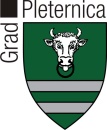    Komisija za procjenu štete od        elementarnih nepogodaPRIJAVA ŠTETE OD ELEMENTARNE NEPOGODEPrijavljujem štetu od elementarne nepogode u kojoj je oštećena/uništena niže navedena imovina. Za fizičke osobe: Izjavljujem da sam vlasnik (korisnik) imovine za koju prijavljujem štetu odnosno da je ta imovina vlasništvo članova moje obitelji. Eventualnu pomoć upotrijebit ću isključivo za otklanjanje posljedica elementarne nepogode.Šteta prijavljena po službenoj dužnosti		DA – NEMjesto i datum: __________________________________		Potpis prijavitelja: _______________________Ukupan iznos procijenjene štete u kunama (zbir štete na obrascima EN-1 do EN-8):                                                                                                                                 Komisija:____________________________________________________________________________________NAZIVŠIFRAŠIFRA ENŽUPANIJAGRADBROJ OBRASCANASELJEVlasnik ili korisnik (prezime i ime) iliNaziv tvrtkeJMBG ili broj registra tvrtkeAdresa prijaviteljaAdresa imovinePodručje djelatnosti i oznaka (vidi tablicu 2)Telefon Prijavljujem štetu na imovini:Opis imovine na kojoj je nastupila šteta1. građevine2. oprema3. zemljište4. dugogodišnji nasadi5. šume6. stoka7. obrtna sredstva8. ostala dobra9. troškovi